Идентификациони број листе РЕЗУЛТАТ НАДЗОРА У БОДОВИМА:Надзором УТВРЂЕНИ БРОЈ БОДОВА: _________ ПРИСУТНО ЛИЦЕ                                                                           	 	 	 		 	                                                                                                  КОМУНАЛНИ ИНСПЕКТОР  ____________________                       М.П.                                 __________________________ 0 0 0 0 4 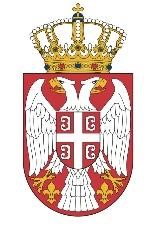                     Република Србија МИНИСТАРСТВО ГРАЂЕВИНАРТСВА,       САОБРАЋАЈА И ИНФРАСТРУКТУРЕ Сектор за инспекцијски надзорОдсек за инспекцијске послове у области комуналних делатностиУПРАВЉАЊЕ КОМУНАЛНИМ ОТПАДОМ -јединица локалне самоуправе- Закон о комуналним делатностима (''Службени гласник РС“, бр.88/11 и 104/16)  УПРАВЉАЊЕ КОМУНАЛНИМ ОТПАДОМ -јединица локалне самоуправе- Закон о комуналним делатностима (''Службени гласник РС“, бр.88/11 и 104/16)  УПРАВЉАЊЕ КОМУНАЛНИМ ОТПАДОМ -јединица локалне самоуправе- Закон о комуналним делатностима (''Службени гласник РС“, бр.88/11 и 104/16)  УПРАВЉАЊЕ КОМУНАЛНИМ ОТПАДОМ -јединица локалне самоуправе- Закон о комуналним делатностима (''Службени гласник РС“, бр.88/11 и 104/16)  УПРАВЉАЊЕ КОМУНАЛНИМ ОТПАДОМ -јединица локалне самоуправе- Закон о комуналним делатностима (''Службени гласник РС“, бр.88/11 и 104/16)  УПРАВЉАЊЕ КОМУНАЛНИМ ОТПАДОМ -јединица локалне самоуправе- Закон о комуналним делатностима (''Службени гласник РС“, бр.88/11 и 104/16)  УПРАВЉАЊЕ КОМУНАЛНИМ ОТПАДОМ -јединица локалне самоуправе- Закон о комуналним делатностима (''Службени гласник РС“, бр.88/11 и 104/16)  УПРАВЉАЊЕ КОМУНАЛНИМ ОТПАДОМ -јединица локалне самоуправе- Закон о комуналним делатностима (''Службени гласник РС“, бр.88/11 и 104/16)  Да ли се у јединици локалне самоуправе  обавља комунална делатност управљање комуналним отпадом?               Да ли се у јединици локалне самоуправе  обавља комунална делатност управљање комуналним отпадом?               Да ли се у јединици локалне самоуправе  обавља комунална делатност управљање комуналним отпадом?                 Да- 2     Не-0   Да- 2     Не-0   Да- 2     Не-0   Да- 2     Не-0   Да- 2     Не-0   Да- 2     Не-0 2. Да ли се у оквиру комуналне делатности управљања    комуналним отпадом врши: сакупљање комуналног отпада                                                                                  одвожење                                                                                    третман                                                                                       безбедно одлагање, укључујући управљање, одржавање           санирање и затварање депонија                                                     селекција секундарних сировина                                              одржавање, скалдиштење и третман  секундарних сировина                                                                       2. Да ли се у оквиру комуналне делатности управљања    комуналним отпадом врши: сакупљање комуналног отпада                                                                                  одвожење                                                                                    третман                                                                                       безбедно одлагање, укључујући управљање, одржавање           санирање и затварање депонија                                                     селекција секундарних сировина                                              одржавање, скалдиштење и третман  секундарних сировина                                                                       2. Да ли се у оквиру комуналне делатности управљања    комуналним отпадом врши: сакупљање комуналног отпада                                                                                  одвожење                                                                                    третман                                                                                       безбедно одлагање, укључујући управљање, одржавање           санирање и затварање депонија                                                     селекција секундарних сировина                                              одржавање, скалдиштење и третман  секундарних сировина                                                                         Да-2        Не-0   Да-2        Не-0   Да-2        Не-0   Да-2        Не-0   Да-2        Не-0   Да-2        Не-0   Да-2        Не-0   Да-2        Не-0   Да-2        Не-0   Да-2        Не-0   Да-2        Не-0   Да-2        Не-0   Да-2        Не-0   Да-2        Не-0   Да-2        Не-0   Да-2        Не-0   Да-2        Не-0   Да-2        Не-0   Да-2        Не-0   Да-2        Не-0   Да-2        Не-0   Да-2        Не-0   Да-2        Не-0   Да-2        Не-0   Да-2        Не-0   Да-2        Не-0   Да-2        Не-0   Да-2        Не-0   Да-2        Не-0   Да-2        Не-0   Да-2        Не-0   Да-2        Не-0   Да-2        Не-0   Да-2        Не-0   Да-2        Не-0   Да-2        Не-0 3. Број насељених места у јединици локалне самоуправе? 3. Број насељених места у јединици локалне самоуправе? 3. Број насељених места у јединици локалне самоуправе? 3. Број насељених места у јединици локалне самоуправе? 3. Број насељених места у јединици локалне самоуправе? 3. Број насељених места у јединици локалне самоуправе? 3. Број насељених места у јединици локалне самоуправе? 3. Број насељених места у јединици локалне самоуправе? 3. Број насељених места у јединици локалне самоуправе? 4. Који проценат територије јединице локалне самоуправе је обухваћен обављањем  комуналне делатности управљање комуналним отпадом?  4. Који проценат територије јединице локалне самоуправе је обухваћен обављањем  комуналне делатности управљање комуналним отпадом?  4. Који проценат територије јединице локалне самоуправе је обухваћен обављањем  комуналне делатности управљање комуналним отпадом?    Преко 50% - 1   Мање од 50% - 0   Преко 50% - 1   Мање од 50% - 0   Преко 50% - 1   Мање од 50% - 0   Преко 50% - 1   Мање од 50% - 0   Преко 50% - 1   Мање од 50% - 0   Преко 50% - 1   Мање од 50% - 0 5. Укупан број становника у јединици локалне самоуправе?5. Укупан број становника у јединици локалне самоуправе?5. Укупан број становника у јединици локалне самоуправе?6. Укупан број становника који је обухваћен услугом управљања  комуналним отпадом? 6. Укупан број становника који је обухваћен услугом управљања  комуналним отпадом? 6. Укупан број становника који је обухваћен услугом управљања  комуналним отпадом? 7. Да ли је јединица локалне самоуправе својом Одлуком, у складу са статутом, предвидела да градска општина, месна заједница или други облици месне самоуправе обављају одређене послове у вези са обезбеђивањем услова за обављање комуналне  делатности управљање комуналним отпадом? 7. Да ли је јединица локалне самоуправе својом Одлуком, у складу са статутом, предвидела да градска општина, месна заједница или други облици месне самоуправе обављају одређене послове у вези са обезбеђивањем услова за обављање комуналне  делатности управљање комуналним отпадом? 7. Да ли је јединица локалне самоуправе својом Одлуком, у складу са статутом, предвидела да градска општина, месна заједница или други облици месне самоуправе обављају одређене послове у вези са обезбеђивањем услова за обављање комуналне  делатности управљање комуналним отпадом?   Да             Не   Да             Не   Да             Не   Да             Не   Да             Не   Да             Не ВРШИОЦИ КОМУНАЛНЕ ДЕЛАТНОСТИ УПРАВЉАЊЕ КОМУНАЛНИМ ОТПАДОМ ВРШИОЦИ КОМУНАЛНЕ ДЕЛАТНОСТИ УПРАВЉАЊЕ КОМУНАЛНИМ ОТПАДОМ ВРШИОЦИ КОМУНАЛНЕ ДЕЛАТНОСТИ УПРАВЉАЊЕ КОМУНАЛНИМ ОТПАДОМ ВРШИОЦИ КОМУНАЛНЕ ДЕЛАТНОСТИ УПРАВЉАЊЕ КОМУНАЛНИМ ОТПАДОМ ВРШИОЦИ КОМУНАЛНЕ ДЕЛАТНОСТИ УПРАВЉАЊЕ КОМУНАЛНИМ ОТПАДОМ ВРШИОЦИ КОМУНАЛНЕ ДЕЛАТНОСТИ УПРАВЉАЊЕ КОМУНАЛНИМ ОТПАДОМ ВРШИОЦИ КОМУНАЛНЕ ДЕЛАТНОСТИ УПРАВЉАЊЕ КОМУНАЛНИМ ОТПАДОМ ВРШИОЦИ КОМУНАЛНЕ ДЕЛАТНОСТИ УПРАВЉАЊЕ КОМУНАЛНИМ ОТПАДОМ ВРШИОЦИ КОМУНАЛНЕ ДЕЛАТНОСТИ УПРАВЉАЊЕ КОМУНАЛНИМ ОТПАДОМ 8. Навести вршиоца комуналне делатности:  8. Навести вршиоца комуналне делатности:  8. Навести вршиоца комуналне делатности:  8. Навести вршиоца комуналне делатности:  8. Навести вршиоца комуналне делатности:  8. Навести вршиоца комуналне делатности:  8. Навести вршиоца комуналне делатности:  8. Навести вршиоца комуналне делатности:  8. Навести вршиоца комуналне делатности:  9. Да ли јединица локалне самоуправе врши надзор над радом вршиоца комуналне делатности? 9. Да ли јединица локалне самоуправе врши надзор над радом вршиоца комуналне делатности? 9. Да ли јединица локалне самоуправе врши надзор над радом вршиоца комуналне делатности?   Да- 2       Не-0   Да- 2       Не-0   Да- 2       Не-0   Да- 2       Не-0   Да- 2       Не-0   Да- 2       Не-0 10. Да ли је вршилац комуналне делатности:јавно предузеће                         привредно друштво               предузетник  други привредни субјект     10. Да ли је вршилац комуналне делатности:јавно предузеће                         привредно друштво               предузетник  други привредни субјект     10. Да ли је вршилац комуналне делатности:јавно предузеће                         привредно друштво               предузетник  други привредни субјект       Да             Не   Да             Не   Да             Не   Да             Не   Да             Не   Да             Не   Да             Не   Да             Не   Да             Не   Да             Не   Да             Не   Да             Не   Да             Не   Да             Не   Да             Не   Да             Не   Да             Не   Да             Не   Да             Не   Да             Не   Да             Не   Да             Не   Да             Не   Да             Не 11. Да ли је поверавање обављања комуналне делатности управљање комуналним отпадом извршено на основу: Одлуке о начину обављања ове комуналне делатности Уговора о поверавању 11. Да ли је поверавање обављања комуналне делатности управљање комуналним отпадом извршено на основу: Одлуке о начину обављања ове комуналне делатности Уговора о поверавању 11. Да ли је поверавање обављања комуналне делатности управљање комуналним отпадом извршено на основу: Одлуке о начину обављања ове комуналне делатности Уговора о поверавању   Да-2        Не-0   Да-2        Не-0   Да-2        Не-0   Да-2        Не-0   Да-2        Не-0   Да-2        Не-0   Да-2        Не-0   Да-2        Не-0   Да-2        Не-0   Да-2        Не-0   Да-2        Не-0   Да-2        Не-0 12. Уколико је одговор на предходно питање потврдан навести да ли је јединица локалне самоуправе прибавила мишљење управљача јавног добра или управљача туристичког простора пре доношења одлуке о поверавању комуналне делатности на делу територије проглашеном за подручје од посебног значаја у смислу заштите природних добара или проглашена као туристички простор?                                                       12. Уколико је одговор на предходно питање потврдан навести да ли је јединица локалне самоуправе прибавила мишљење управљача јавног добра или управљача туристичког простора пре доношења одлуке о поверавању комуналне делатности на делу територије проглашеном за подручје од посебног значаја у смислу заштите природних добара или проглашена као туристички простор?                                                       12. Уколико је одговор на предходно питање потврдан навести да ли је јединица локалне самоуправе прибавила мишљење управљача јавног добра или управљача туристичког простора пре доношења одлуке о поверавању комуналне делатности на делу територије проглашеном за подручје од посебног значаја у смислу заштите природних добара или проглашена као туристички простор?                                                         Да            Не   Да            Не   Да            Не   Да            Не   Да            Не   Да            Не 13. Да ли на територији јединице локалне самоуправе комуналну делатност управљање комуналним отпадом обавља искључиво правно лице које, у складу са чланом 5. Закона, може обављати комуналне делатности? 13. Да ли на територији јединице локалне самоуправе комуналну делатност управљање комуналним отпадом обавља искључиво правно лице које, у складу са чланом 5. Закона, може обављати комуналне делатности? 13. Да ли на територији јединице локалне самоуправе комуналну делатност управљање комуналним отпадом обавља искључиво правно лице које, у складу са чланом 5. Закона, може обављати комуналне делатности?   Да-2         Не-0   Да-2         Не-0   Да-2         Не-0   Да-2         Не-0   Да-2         Не-0   Да-2         Не-0 14. Навести број и назив месних заједница које обављају комуналну делатност управљање комуналним отпадом, уколико овакав случај постоји на територији јединице локалне самоуправе?  14. Навести број и назив месних заједница које обављају комуналну делатност управљање комуналним отпадом, уколико овакав случај постоји на територији јединице локалне самоуправе?  14. Навести број и назив месних заједница које обављају комуналну делатност управљање комуналним отпадом, уколико овакав случај постоји на територији јединице локалне самоуправе?  14. Навести број и назив месних заједница које обављају комуналну делатност управљање комуналним отпадом, уколико овакав случај постоји на територији јединице локалне самоуправе?  14. Навести број и назив месних заједница које обављају комуналну делатност управљање комуналним отпадом, уколико овакав случај постоји на територији јединице локалне самоуправе?  14. Навести број и назив месних заједница које обављају комуналну делатност управљање комуналним отпадом, уколико овакав случај постоји на територији јединице локалне самоуправе?  14. Навести број и назив месних заједница које обављају комуналну делатност управљање комуналним отпадом, уколико овакав случај постоји на територији јединице локалне самоуправе?  14. Навести број и назив месних заједница које обављају комуналну делатност управљање комуналним отпадом, уколико овакав случај постоји на територији јединице локалне самоуправе?  14. Навести број и назив месних заједница које обављају комуналну делатност управљање комуналним отпадом, уколико овакав случај постоји на територији јединице локалне самоуправе?  15. Да ли месне заједнице врше наплату пружања комуналне      услуге управљањем комуналним отпадом? 15. Да ли месне заједнице врше наплату пружања комуналне      услуге управљањем комуналним отпадом? 15. Да ли месне заједнице врше наплату пружања комуналне      услуге управљањем комуналним отпадом?   Да-0       Не-2   Да-0       Не-2   Да-0       Не-2   Да-0       Не-2   Да-0       Не-2   Да-0       Не-2 16. Да ли на територији јединице локалне самоуправе       постоје дивље депоније? 16. Да ли на територији јединице локалне самоуправе       постоје дивље депоније? 16. Да ли на територији јединице локалне самоуправе       постоје дивље депоније?   Да-2        Не-0  Да-2        Не-0  Да-2        Не-0  Да-2        Не-0  Да-2        Не-0  Да-2        Не-017. Уколико је одговор на претходно питање потврдан, да ли је евидентиран број дивљих депонија, навести број и локације депонија? 17. Уколико је одговор на претходно питање потврдан, да ли је евидентиран број дивљих депонија, навести број и локације депонија? 17. Уколико је одговор на претходно питање потврдан, да ли је евидентиран број дивљих депонија, навести број и локације депонија? 17. Уколико је одговор на претходно питање потврдан, да ли је евидентиран број дивљих депонија, навести број и локације депонија? 17. Уколико је одговор на претходно питање потврдан, да ли је евидентиран број дивљих депонија, навести број и локације депонија? 17. Уколико је одговор на претходно питање потврдан, да ли је евидентиран број дивљих депонија, навести број и локације депонија? 17. Уколико је одговор на претходно питање потврдан, да ли је евидентиран број дивљих депонија, навести број и локације депонија? 17. Уколико је одговор на претходно питање потврдан, да ли је евидентиран број дивљих депонија, навести број и локације депонија? 17. Уколико је одговор на претходно питање потврдан, да ли је евидентиран број дивљих депонија, навести број и локације депонија? 18. Да ли су локације на којима се одлаже комунални отпад      обезбеђене од неовлашћеног приступа? 18. Да ли су локације на којима се одлаже комунални отпад      обезбеђене од неовлашћеног приступа? 18. Да ли су локације на којима се одлаже комунални отпад      обезбеђене од неовлашћеног приступа?   Да-2        Не-0  Да-2        Не-0  Да-2        Не-0  Да-2        Не-0  Да-2        Не-0  Да-2        Не-019. Да ли постоји израђен Пројекат санације и рекултивације неуређених депонија (сметлишта)?19. Да ли постоји израђен Пројекат санације и рекултивације неуређених депонија (сметлишта)?19. Да ли постоји израђен Пројекат санације и рекултивације неуређених депонија (сметлишта)?  Да-3        Не-0   Да-3        Не-0   Да-3        Не-0   Да-3        Не-0   Да-3        Не-0   Да-3        Не-0 20. Уколико је одговор на претходно питање потврдан, да ли је Пројекат реализован? 20. Уколико је одговор на претходно питање потврдан, да ли је Пројекат реализован? 20. Уколико је одговор на претходно питање потврдан, да ли је Пројекат реализован?   Да             Не  Да             Не  Да             Не  Да             Не  Да             Не  Да             НеИСПУЊЕНОСТ УСЛОВА ЗА ОТПОЧИЊЕЊЕ ОБАВЉАЊА КОМУНАЛНЕ ДЕЛАТНОСТИ УПРАВЉАЊЕ КОМУНАЛНИМ ОТПАДОМИСПУЊЕНОСТ УСЛОВА ЗА ОТПОЧИЊЕЊЕ ОБАВЉАЊА КОМУНАЛНЕ ДЕЛАТНОСТИ УПРАВЉАЊЕ КОМУНАЛНИМ ОТПАДОМИСПУЊЕНОСТ УСЛОВА ЗА ОТПОЧИЊЕЊЕ ОБАВЉАЊА КОМУНАЛНЕ ДЕЛАТНОСТИ УПРАВЉАЊЕ КОМУНАЛНИМ ОТПАДОМИСПУЊЕНОСТ УСЛОВА ЗА ОТПОЧИЊЕЊЕ ОБАВЉАЊА КОМУНАЛНЕ ДЕЛАТНОСТИ УПРАВЉАЊЕ КОМУНАЛНИМ ОТПАДОМИСПУЊЕНОСТ УСЛОВА ЗА ОТПОЧИЊЕЊЕ ОБАВЉАЊА КОМУНАЛНЕ ДЕЛАТНОСТИ УПРАВЉАЊЕ КОМУНАЛНИМ ОТПАДОМИСПУЊЕНОСТ УСЛОВА ЗА ОТПОЧИЊЕЊЕ ОБАВЉАЊА КОМУНАЛНЕ ДЕЛАТНОСТИ УПРАВЉАЊЕ КОМУНАЛНИМ ОТПАДОМИСПУЊЕНОСТ УСЛОВА ЗА ОТПОЧИЊЕЊЕ ОБАВЉАЊА КОМУНАЛНЕ ДЕЛАТНОСТИ УПРАВЉАЊЕ КОМУНАЛНИМ ОТПАДОМИСПУЊЕНОСТ УСЛОВА ЗА ОТПОЧИЊЕЊЕ ОБАВЉАЊА КОМУНАЛНЕ ДЕЛАТНОСТИ УПРАВЉАЊЕ КОМУНАЛНИМ ОТПАДОМИСПУЊЕНОСТ УСЛОВА ЗА ОТПОЧИЊЕЊЕ ОБАВЉАЊА КОМУНАЛНЕ ДЕЛАТНОСТИ УПРАВЉАЊЕ КОМУНАЛНИМ ОТПАДОМ21. Да ли је привредном субјекту који обавља комуналну      делатност донето решење о испуњености услова за      обављање комуналне делатности управљање      комуналним отпадом?21. Да ли је привредном субјекту који обавља комуналну      делатност донето решење о испуњености услова за      обављање комуналне делатности управљање      комуналним отпадом?21. Да ли је привредном субјекту који обавља комуналну      делатност донето решење о испуњености услова за      обављање комуналне делатности управљање      комуналним отпадом?  Да-2           Не-0  Да-2           Не-0  Да-2           Не-0  Да-2           Не-0  Да-2           Не-0  Да-2           Не-0ЗАЈЕДНИЧКО ОБАВЉАЊЕ КОМУНАЛНЕ ДЕЛАТНОСТИ УПРАВЉАЊЕКОМУНАЛНИМ ОТПАДОМ ЗА ДВЕ ИЛИ ВИШЕ ЈЕДИНИЦА ЛОКАЛНЕ САМОУПРАВЕЗАЈЕДНИЧКО ОБАВЉАЊЕ КОМУНАЛНЕ ДЕЛАТНОСТИ УПРАВЉАЊЕКОМУНАЛНИМ ОТПАДОМ ЗА ДВЕ ИЛИ ВИШЕ ЈЕДИНИЦА ЛОКАЛНЕ САМОУПРАВЕЗАЈЕДНИЧКО ОБАВЉАЊЕ КОМУНАЛНЕ ДЕЛАТНОСТИ УПРАВЉАЊЕКОМУНАЛНИМ ОТПАДОМ ЗА ДВЕ ИЛИ ВИШЕ ЈЕДИНИЦА ЛОКАЛНЕ САМОУПРАВЕЗАЈЕДНИЧКО ОБАВЉАЊЕ КОМУНАЛНЕ ДЕЛАТНОСТИ УПРАВЉАЊЕКОМУНАЛНИМ ОТПАДОМ ЗА ДВЕ ИЛИ ВИШЕ ЈЕДИНИЦА ЛОКАЛНЕ САМОУПРАВЕЗАЈЕДНИЧКО ОБАВЉАЊЕ КОМУНАЛНЕ ДЕЛАТНОСТИ УПРАВЉАЊЕКОМУНАЛНИМ ОТПАДОМ ЗА ДВЕ ИЛИ ВИШЕ ЈЕДИНИЦА ЛОКАЛНЕ САМОУПРАВЕЗАЈЕДНИЧКО ОБАВЉАЊЕ КОМУНАЛНЕ ДЕЛАТНОСТИ УПРАВЉАЊЕКОМУНАЛНИМ ОТПАДОМ ЗА ДВЕ ИЛИ ВИШЕ ЈЕДИНИЦА ЛОКАЛНЕ САМОУПРАВЕЗАЈЕДНИЧКО ОБАВЉАЊЕ КОМУНАЛНЕ ДЕЛАТНОСТИ УПРАВЉАЊЕКОМУНАЛНИМ ОТПАДОМ ЗА ДВЕ ИЛИ ВИШЕ ЈЕДИНИЦА ЛОКАЛНЕ САМОУПРАВЕЗАЈЕДНИЧКО ОБАВЉАЊЕ КОМУНАЛНЕ ДЕЛАТНОСТИ УПРАВЉАЊЕКОМУНАЛНИМ ОТПАДОМ ЗА ДВЕ ИЛИ ВИШЕ ЈЕДИНИЦА ЛОКАЛНЕ САМОУПРАВЕЗАЈЕДНИЧКО ОБАВЉАЊЕ КОМУНАЛНЕ ДЕЛАТНОСТИ УПРАВЉАЊЕКОМУНАЛНИМ ОТПАДОМ ЗА ДВЕ ИЛИ ВИШЕ ЈЕДИНИЦА ЛОКАЛНЕ САМОУПРАВЕ22. Да ли у јединици локалне самоуправе постоји заједничко обављање комуналне делатности управљање комуналним отпадом са другим јединицама локалне самоуправе? 22. Да ли у јединици локалне самоуправе постоји заједничко обављање комуналне делатности управљање комуналним отпадом са другим јединицама локалне самоуправе? 22. Да ли у јединици локалне самоуправе постоји заједничко обављање комуналне делатности управљање комуналним отпадом са другим јединицама локалне самоуправе?   Да            Не  Да            Не  Да            Не  Да            Не  Да            Не  Да            Не23. Да ли је предвиђена локација за изградњу регионалне депоније и где?  23. Да ли је предвиђена локација за изградњу регионалне депоније и где?  23. Да ли је предвиђена локација за изградњу регионалне депоније и где?  23. Да ли је предвиђена локација за изградњу регионалне депоније и где?  23. Да ли је предвиђена локација за изградњу регионалне депоније и где?  23. Да ли је предвиђена локација за изградњу регионалне депоније и где?  23. Да ли је предвиђена локација за изградњу регионалне депоније и где?  23. Да ли је предвиђена локација за изградњу регионалне депоније и где?  23. Да ли је предвиђена локација за изградњу регионалне депоније и где?  24. Навести јединице локалне самоуправе са којима је предвиђено заједничко       обављање комуналне  делатности управљање комуналним отпадом? 24. Навести јединице локалне самоуправе са којима је предвиђено заједничко       обављање комуналне  делатности управљање комуналним отпадом? 24. Навести јединице локалне самоуправе са којима је предвиђено заједничко       обављање комуналне  делатности управљање комуналним отпадом? 24. Навести јединице локалне самоуправе са којима је предвиђено заједничко       обављање комуналне  делатности управљање комуналним отпадом? 24. Навести јединице локалне самоуправе са којима је предвиђено заједничко       обављање комуналне  делатности управљање комуналним отпадом? 24. Навести јединице локалне самоуправе са којима је предвиђено заједничко       обављање комуналне  делатности управљање комуналним отпадом? 24. Навести јединице локалне самоуправе са којима је предвиђено заједничко       обављање комуналне  делатности управљање комуналним отпадом? 24. Навести јединице локалне самоуправе са којима је предвиђено заједничко       обављање комуналне  делатности управљање комуналним отпадом? 24. Навести јединице локалне самоуправе са којима је предвиђено заједничко       обављање комуналне  делатности управљање комуналним отпадом? 25. Да ли је израђена студија оправданости? 25. Да ли је израђена студија оправданости? 25. Да ли је израђена студија оправданости?   Да-2         Не-0   Да-2         Не-0   Да-2         Не-0   Да-2         Не-0   Да-2         Не-0   Да-2         Не-0 26.  Да ли студија оправданости садржи:Детаљан приказ затеченог стања у комуналној делатности управљањем комуналним отпадом, финансијска анализа за предрачун потребних улагања, извор финансирања и претходну финансијску оцену оправданости заједничког обављања комуналне делатности?Анализу тржишта за комуналну делатност управљања комуналним отпадом?Детаљан приказ економски оправданих и правно могућих модела заједничког обављања управљања комуналним отпадом?Детаљно образложења предложеног модела заједничког обављања комуналне делатности управљањем комуналним отпадом, са освртом на вредности и недостатке тог модела у односу на друге могуће моделе, посебно у односу на дотадашњи модел обављања комуналне делатности управљањем комуналним отпадом?Очекиване резултате предложеног модела као предуслове за постизање тих резултата?Преглед ризика и предлога за њихово отклањање, односно предупређивање?26.  Да ли студија оправданости садржи:Детаљан приказ затеченог стања у комуналној делатности управљањем комуналним отпадом, финансијска анализа за предрачун потребних улагања, извор финансирања и претходну финансијску оцену оправданости заједничког обављања комуналне делатности?Анализу тржишта за комуналну делатност управљања комуналним отпадом?Детаљан приказ економски оправданих и правно могућих модела заједничког обављања управљања комуналним отпадом?Детаљно образложења предложеног модела заједничког обављања комуналне делатности управљањем комуналним отпадом, са освртом на вредности и недостатке тог модела у односу на друге могуће моделе, посебно у односу на дотадашњи модел обављања комуналне делатности управљањем комуналним отпадом?Очекиване резултате предложеног модела као предуслове за постизање тих резултата?Преглед ризика и предлога за њихово отклањање, односно предупређивање?26.  Да ли студија оправданости садржи:Детаљан приказ затеченог стања у комуналној делатности управљањем комуналним отпадом, финансијска анализа за предрачун потребних улагања, извор финансирања и претходну финансијску оцену оправданости заједничког обављања комуналне делатности?Анализу тржишта за комуналну делатност управљања комуналним отпадом?Детаљан приказ економски оправданих и правно могућих модела заједничког обављања управљања комуналним отпадом?Детаљно образложења предложеног модела заједничког обављања комуналне делатности управљањем комуналним отпадом, са освртом на вредности и недостатке тог модела у односу на друге могуће моделе, посебно у односу на дотадашњи модел обављања комуналне делатности управљањем комуналним отпадом?Очекиване резултате предложеног модела као предуслове за постизање тих резултата?Преглед ризика и предлога за њихово отклањање, односно предупређивање?  Да           Не  Да           Не  Да          Не  Да           Не  Да          Не  Да          Не  Да           Не  Да           Не  Да          Не  Да           Не  Да          Не  Да          Не  Да           Не  Да           Не  Да          Не  Да           Не  Да          Не  Да          Не  Да           Не  Да           Не  Да          Не  Да           Не  Да          Не  Да          Не  Да           Не  Да           Не  Да          Не  Да           Не  Да          Не  Да          Не  Да           Не  Да           Не  Да          Не  Да           Не  Да          Не  Да          Не27. Да ли је резултат студије оправданости упућује на ефекат и економичност заједничког обезбеђивања комуналне делатности управљањем комуналним отпадом? 27. Да ли је резултат студије оправданости упућује на ефекат и економичност заједничког обезбеђивања комуналне делатности управљањем комуналним отпадом? 27. Да ли је резултат студије оправданости упућује на ефекат и економичност заједничког обезбеђивања комуналне делатности управљањем комуналним отпадом?   Да-1        Не-0   Да-1        Не-0   Да-1        Не-0   Да-1        Не-0   Да-1        Не-0   Да-1        Не-0 28. Да ли је потписан споразум о заједничком обезбеђењу обављања комуналне делатности управљање комуналним отпадом са другим јединицама локалне самоуправе?28. Да ли је потписан споразум о заједничком обезбеђењу обављања комуналне делатности управљање комуналним отпадом са другим јединицама локалне самоуправе?28. Да ли је потписан споразум о заједничком обезбеђењу обављања комуналне делатности управљање комуналним отпадом са другим јединицама локалне самоуправе?  Да            Не  Да            Не  Да            Не  Да            Не  Да            Не  Да            НеПРАВА И ОБАВЕЗЕ ВРШИЛАЦА КОМУНАЛНЕ ДЕЛАТНОСТИ УПРАВЉАЊЕ КОМУНАЛНИМ ОТПАДОМ И КОРИСНИКА КОМУНАЛНИХ УСЛУГАПРАВА И ОБАВЕЗЕ ВРШИЛАЦА КОМУНАЛНЕ ДЕЛАТНОСТИ УПРАВЉАЊЕ КОМУНАЛНИМ ОТПАДОМ И КОРИСНИКА КОМУНАЛНИХ УСЛУГАПРАВА И ОБАВЕЗЕ ВРШИЛАЦА КОМУНАЛНЕ ДЕЛАТНОСТИ УПРАВЉАЊЕ КОМУНАЛНИМ ОТПАДОМ И КОРИСНИКА КОМУНАЛНИХ УСЛУГАПРАВА И ОБАВЕЗЕ ВРШИЛАЦА КОМУНАЛНЕ ДЕЛАТНОСТИ УПРАВЉАЊЕ КОМУНАЛНИМ ОТПАДОМ И КОРИСНИКА КОМУНАЛНИХ УСЛУГАПРАВА И ОБАВЕЗЕ ВРШИЛАЦА КОМУНАЛНЕ ДЕЛАТНОСТИ УПРАВЉАЊЕ КОМУНАЛНИМ ОТПАДОМ И КОРИСНИКА КОМУНАЛНИХ УСЛУГАПРАВА И ОБАВЕЗЕ ВРШИЛАЦА КОМУНАЛНЕ ДЕЛАТНОСТИ УПРАВЉАЊЕ КОМУНАЛНИМ ОТПАДОМ И КОРИСНИКА КОМУНАЛНИХ УСЛУГАПРАВА И ОБАВЕЗЕ ВРШИЛАЦА КОМУНАЛНЕ ДЕЛАТНОСТИ УПРАВЉАЊЕ КОМУНАЛНИМ ОТПАДОМ И КОРИСНИКА КОМУНАЛНИХ УСЛУГАПРАВА И ОБАВЕЗЕ ВРШИЛАЦА КОМУНАЛНЕ ДЕЛАТНОСТИ УПРАВЉАЊЕ КОМУНАЛНИМ ОТПАДОМ И КОРИСНИКА КОМУНАЛНИХ УСЛУГАПРАВА И ОБАВЕЗЕ ВРШИЛАЦА КОМУНАЛНЕ ДЕЛАТНОСТИ УПРАВЉАЊЕ КОМУНАЛНИМ ОТПАДОМ И КОРИСНИКА КОМУНАЛНИХ УСЛУГА29. Да ли је Скупштина јединице локалне самоуправе одлукама прописала начин обављања комуналне делатности управљање комуналним отпадом, права и обавезе вршилаца комуналне делатности, корисника услуга...? 29. Да ли је Скупштина јединице локалне самоуправе одлукама прописала начин обављања комуналне делатности управљање комуналним отпадом, права и обавезе вршилаца комуналне делатности, корисника услуга...? 29. Да ли је Скупштина јединице локалне самоуправе одлукама прописала начин обављања комуналне делатности управљање комуналним отпадом, права и обавезе вршилаца комуналне делатности, корисника услуга...?   Да-2          Не-0   Да-2          Не-0   Да-2          Не-0   Да-2          Не-0   Да-2          Не-0   Да-2          Не-0 30. Навести назив Одлука којима је прописан начин обављања комуналне делатности управљање комуналним отпадом и Сллужбени лист(гласник) у којима су објављене?30. Навести назив Одлука којима је прописан начин обављања комуналне делатности управљање комуналним отпадом и Сллужбени лист(гласник) у којима су објављене?30. Навести назив Одлука којима је прописан начин обављања комуналне делатности управљање комуналним отпадом и Сллужбени лист(гласник) у којима су објављене?30. Навести назив Одлука којима је прописан начин обављања комуналне делатности управљање комуналним отпадом и Сллужбени лист(гласник) у којима су објављене?30. Навести назив Одлука којима је прописан начин обављања комуналне делатности управљање комуналним отпадом и Сллужбени лист(гласник) у којима су објављене?30. Навести назив Одлука којима је прописан начин обављања комуналне делатности управљање комуналним отпадом и Сллужбени лист(гласник) у којима су објављене?30. Навести назив Одлука којима је прописан начин обављања комуналне делатности управљање комуналним отпадом и Сллужбени лист(гласник) у којима су објављене?30. Навести назив Одлука којима је прописан начин обављања комуналне делатности управљање комуналним отпадом и Сллужбени лист(гласник) у којима су објављене?30. Навести назив Одлука којима је прописан начин обављања комуналне делатности управљање комуналним отпадом и Сллужбени лист(гласник) у којима су објављене?31. Да ли је јединица локалне самоуправе ускладила своја општа    акта са Законом и подзаконским актима?31. Да ли је јединица локалне самоуправе ускладила своја општа    акта са Законом и подзаконским актима?31. Да ли је јединица локалне самоуправе ускладила своја општа    акта са Законом и подзаконским актима?  Да-4          Не-0  Да-4          Не-0  Да-4          Не-0  Да-4          Не-0  Да-4          Не-0  Да-4          Не-032. Да ли је Скупштина јединице локалне самоуправе одредила      начин континуираног изјашњавања корисника комуналне       услуге о квалитету и пружању услуге управљање      комуналним отпадом од стране вршиоца ове комуналне      делатности?32. Да ли је Скупштина јединице локалне самоуправе одредила      начин континуираног изјашњавања корисника комуналне       услуге о квалитету и пружању услуге управљање      комуналним отпадом од стране вршиоца ове комуналне      делатности?32. Да ли је Скупштина јединице локалне самоуправе одредила      начин континуираног изјашњавања корисника комуналне       услуге о квалитету и пружању услуге управљање      комуналним отпадом од стране вршиоца ове комуналне      делатности?  Да-1          Не-0  Да-1          Не-0  Да-1          Не-0  Да-1          Не-0  Да-1          Не-0  Да-1          Не-0Уколико је одговор на претходно питање потврдан навести начин изјашњавања корисника комуналне услуге:елекронским путем                                                                           навести неки други начинУколико је одговор на претходно питање потврдан навести начин изјашњавања корисника комуналне услуге:елекронским путем                                                                           навести неки други начинУколико је одговор на претходно питање потврдан навести начин изјашњавања корисника комуналне услуге:елекронским путем                                                                           навести неки други начинУколико је одговор на претходно питање потврдан навести начин изјашњавања корисника комуналне услуге:елекронским путем                                                                           навести неки други начинУколико је одговор на претходно питање потврдан навести начин изјашњавања корисника комуналне услуге:елекронским путем                                                                           навести неки други начинУколико је одговор на претходно питање потврдан навести начин изјашњавања корисника комуналне услуге:елекронским путем                                                                           навести неки други начинУколико је одговор на претходно питање потврдан навести начин изјашњавања корисника комуналне услуге:елекронским путем                                                                           навести неки други начинУколико је одговор на претходно питање потврдан навести начин изјашњавања корисника комуналне услуге:елекронским путем                                                                           навести неки други начинУколико је одговор на претходно питање потврдан навести начин изјашњавања корисника комуналне услуге:елекронским путем                                                                           навести неки други начин34. Да ли је јединица локалне самоуправе покренула поступак преиспитивања рада вршиоца комуналне делатности и налажила му да у року, не дужим од 90 дана, отклони недостатке уколико су резултати изјашњавања корисника комуналних услуга такви да већина није задовољна пруженом комуналном услугом?                                                                                                                                                                                34. Да ли је јединица локалне самоуправе покренула поступак преиспитивања рада вршиоца комуналне делатности и налажила му да у року, не дужим од 90 дана, отклони недостатке уколико су резултати изјашњавања корисника комуналних услуга такви да већина није задовољна пруженом комуналном услугом?                                                                                                                                                                                34. Да ли је јединица локалне самоуправе покренула поступак преиспитивања рада вршиоца комуналне делатности и налажила му да у року, не дужим од 90 дана, отклони недостатке уколико су резултати изјашњавања корисника комуналних услуга такви да већина није задовољна пруженом комуналном услугом?                                                                                                                                                                                  Да              Не  Да              Не  Да              Не  Да              Не  Да              Не  Да              НеПРОМЕНА ЦЕНА КОМУНАЛНЕ УСЛУГЕ  УПРАВЉАЊЕ КОМУНАЛНИМ ОТПАДОМ 	ПРОМЕНА ЦЕНА КОМУНАЛНЕ УСЛУГЕ  УПРАВЉАЊЕ КОМУНАЛНИМ ОТПАДОМ 	ПРОМЕНА ЦЕНА КОМУНАЛНЕ УСЛУГЕ  УПРАВЉАЊЕ КОМУНАЛНИМ ОТПАДОМ 	ПРОМЕНА ЦЕНА КОМУНАЛНЕ УСЛУГЕ  УПРАВЉАЊЕ КОМУНАЛНИМ ОТПАДОМ 	ПРОМЕНА ЦЕНА КОМУНАЛНЕ УСЛУГЕ  УПРАВЉАЊЕ КОМУНАЛНИМ ОТПАДОМ 	ПРОМЕНА ЦЕНА КОМУНАЛНЕ УСЛУГЕ  УПРАВЉАЊЕ КОМУНАЛНИМ ОТПАДОМ 	ПРОМЕНА ЦЕНА КОМУНАЛНЕ УСЛУГЕ  УПРАВЉАЊЕ КОМУНАЛНИМ ОТПАДОМ 	ПРОМЕНА ЦЕНА КОМУНАЛНЕ УСЛУГЕ  УПРАВЉАЊЕ КОМУНАЛНИМ ОТПАДОМ 	ПРОМЕНА ЦЕНА КОМУНАЛНЕ УСЛУГЕ  УПРАВЉАЊЕ КОМУНАЛНИМ ОТПАДОМ 	35. Да ли на Одлуку о промени цене комуналне услуге управљање комуналним отпадом сагласност даје надлежни орган јединице локалне самоуправе? 35. Да ли на Одлуку о промени цене комуналне услуге управљање комуналним отпадом сагласност даје надлежни орган јединице локалне самоуправе? 35. Да ли на Одлуку о промени цене комуналне услуге управљање комуналним отпадом сагласност даје надлежни орган јединице локалне самоуправе?   Да-2         Не-0  Да-2         Не-0  Да-2         Не-0  Да-2         Не-0  Да-2         Не-0  Да-2         Не-036. Да ли је цена за пружање комуналне услуге управљање комуналним отпадом једнака за све категорије корисника?     36. Да ли је цена за пружање комуналне услуге управљање комуналним отпадом једнака за све категорије корисника?     36. Да ли је цена за пружање комуналне услуге управљање комуналним отпадом једнака за све категорије корисника?       Да-3         Не-0   Да-3         Не-0   Да-3         Не-0   Да-3         Не-0   Да-3         Не-0   Да-3         Не-0 37. Да ли у јединици локалне самоуправе постоје утврђене категорије корисника који плаћају субвенционирану цену комуналне услуге управљање комуналним отпадом? 37. Да ли у јединици локалне самоуправе постоје утврђене категорије корисника који плаћају субвенционирану цену комуналне услуге управљање комуналним отпадом? 37. Да ли у јединици локалне самоуправе постоје утврђене категорије корисника који плаћају субвенционирану цену комуналне услуге управљање комуналним отпадом?   Да-1         Не-0   Да-1         Не-0   Да-1         Не-0   Да-1         Не-0   Да-1         Не-0   Да-1         Не-0 38. Да ли је јединица локалне самоуправе вршиоцу комуналне делатности управљање комуналним отпадом доставила списак и податке корисника који плаћају субвенционирану цену комуналне услуге са исказаним износом субвенција?38. Да ли је јединица локалне самоуправе вршиоцу комуналне делатности управљање комуналним отпадом доставила списак и податке корисника који плаћају субвенционирану цену комуналне услуге са исказаним износом субвенција?38. Да ли је јединица локалне самоуправе вршиоцу комуналне делатности управљање комуналним отпадом доставила списак и податке корисника који плаћају субвенционирану цену комуналне услуге са исказаним износом субвенција?  Да           Не  Да           Не  Да           Не  Да           Не  Да           Не  Да           НеФИНАНСИРАЊЕ КОМУНАЛНЕ ДЕЛАТНОСТИ УПРАВЉАЊЕ КОМУНАЛНИМ ОТПАДОМ ФИНАНСИРАЊЕ КОМУНАЛНЕ ДЕЛАТНОСТИ УПРАВЉАЊЕ КОМУНАЛНИМ ОТПАДОМ ФИНАНСИРАЊЕ КОМУНАЛНЕ ДЕЛАТНОСТИ УПРАВЉАЊЕ КОМУНАЛНИМ ОТПАДОМ ФИНАНСИРАЊЕ КОМУНАЛНЕ ДЕЛАТНОСТИ УПРАВЉАЊЕ КОМУНАЛНИМ ОТПАДОМ ФИНАНСИРАЊЕ КОМУНАЛНЕ ДЕЛАТНОСТИ УПРАВЉАЊЕ КОМУНАЛНИМ ОТПАДОМ ФИНАНСИРАЊЕ КОМУНАЛНЕ ДЕЛАТНОСТИ УПРАВЉАЊЕ КОМУНАЛНИМ ОТПАДОМ ФИНАНСИРАЊЕ КОМУНАЛНЕ ДЕЛАТНОСТИ УПРАВЉАЊЕ КОМУНАЛНИМ ОТПАДОМ ФИНАНСИРАЊЕ КОМУНАЛНЕ ДЕЛАТНОСТИ УПРАВЉАЊЕ КОМУНАЛНИМ ОТПАДОМ ФИНАНСИРАЊЕ КОМУНАЛНЕ ДЕЛАТНОСТИ УПРАВЉАЊЕ КОМУНАЛНИМ ОТПАДОМ  39. Средства за обављање и развој комуналних делатности        обезбеђују се из: прихода од продаје комуналних услуга прихода од концесионих накнада за обављање комуналних делатности прихода буџета јединице локалне самоуправенаменских средстава других нивоа власти других извора, у складу са законом 39. Средства за обављање и развој комуналних делатности        обезбеђују се из: прихода од продаје комуналних услуга прихода од концесионих накнада за обављање комуналних делатности прихода буџета јединице локалне самоуправенаменских средстава других нивоа власти других извора, у складу са законом  Да                   Не   Да                   Не   Да                   Не   Да                   Не   Да                   Не   Да                   Не   Да                   Не   Да                   Не   Да                   Не   Да                   Не   Да                   Не   Да                   Не   Да                   Не   Да                   Не   Да                   Не   Да                   Не   Да                   Не   Да                   Не   Да                   Не   Да                   Не   Да                   Не   Да                   Не   Да                   Не   Да                   Не   Да                   Не   Да                   Не   Да                   Не   Да                   Не   Да                   Не   Да                   Не   Да                   Не   Да                   Не   Да                   Не   Да                   Не   Да                   Не СРЕДСТВА ЗА ИЗГРАДЊУ КОМУНАЛНЕ ИНФРАСТРУКТУРЕ УПРАВЉАЊЕ КОМУНАЛНИМ ОТПАДОМСРЕДСТВА ЗА ИЗГРАДЊУ КОМУНАЛНЕ ИНФРАСТРУКТУРЕ УПРАВЉАЊЕ КОМУНАЛНИМ ОТПАДОМ 40. На који начин је предвиђено финансирање изградње       објеката комуналне инфраструктуре за обављање и        развој комуналне делатности управљање комуналним        отпадом:прихода од давања у закуп, односно коришћење комуналне инфрастуктуре буџета јединице локалне самоуправе средства вршиоца комуналне делатностикредити и других облика задуживањатрансфера других нивоа властидонацијадругих извора, утврђених посебним прописима  Да                   Не   Да                   Не   Да                   Не  Да                   Не   Да                   Не   Да                   НеМогући број бодова Број Могући број бодова 50 Степен ризика Распон бодова Незнатан          45-50Низак 37-44Средњи 39-36Висок 21-28Критичан 20 и мање 